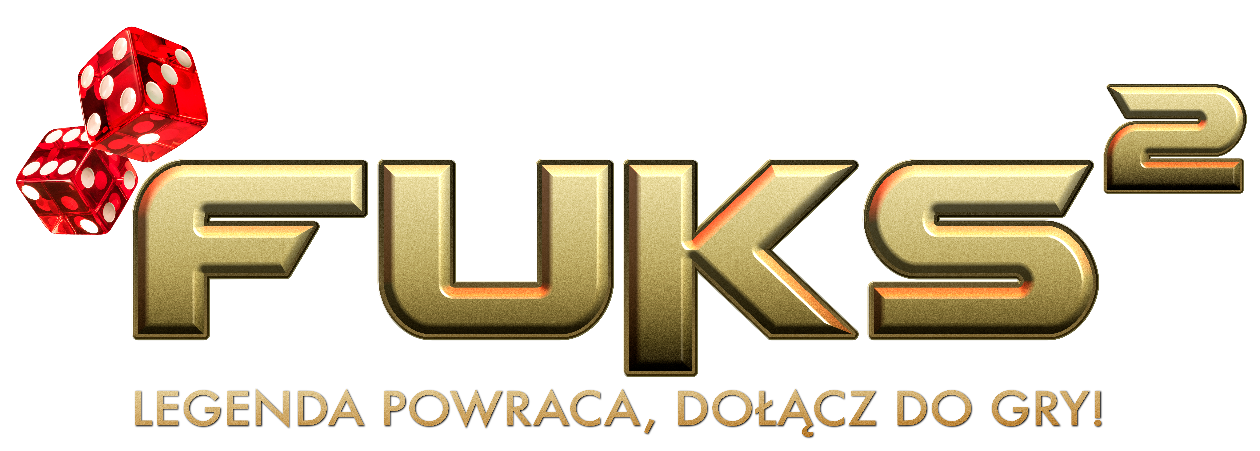 PREMIERA12 stycznia 2024PIERWSZY TEASERhttps://youtu.be/RscSVcHj5iY?si=OiG0wFb6ixaYtEieOPISMaciek (w tej roli Maciej Musiał) jest bystrym i ogarniętym dwudziestolatkiem, choć pieniądze i samochód na randkę musi pożyczyć od taty.  Jego ojciec Aleks (grany przez Macieja Stuhra) obecnie stara się żyć bez większych stresów, ale nie zawsze tak było. Miał lekkość do wpadania w tarapaty i z gangsterami, i z kobietami. Poprzeczkę zawiesił zatem wysoko.Syn odziedziczył po nim brawurowy charakter i skłonność do niebezpiecznych intryg. A wszystko zaczęło się od randki z internetu, która połączy go z dwiema nieprzewidywalnymi kobietami (Pauliną Gałązką i Kasią Sawczuk), związanym z nimi wściekłym gangsterem (granym przez Cezarego Pazurę), polującym na niego emerytowanym gliną (Janusz Gajos) i wciągnie w grę, której stawką jest wielka kasa oraz jeszcze większa miłość.„Fuks 2” łączy pokolenia, zachwyci młodego widza, jak i fanów pierwszej części, świetnej komedii gangsterskiej sprzed 25 lat, od której rozpoczęła się wielka kariera Macieja Stuhra. Legenda powraca! 
Legenda powraca! A ty dołącz do gry! W kinach!Reżyseria  Maciej DutkiewiczScenariusz Maciej Dutkiewicz, Arkadiusz Borowik Scenografia Arkadiusz Kośmider Kostiumy Elżbieta Radke Charakteryzacja Marta Tesche-Klimek Casting Jolanta Trykacz Dźwięk Sebastian Brański Maciej Pawłowski Montaż Wojciech Mrówczyński PsmMuzyka Łukasz Targosz Kierownictwo Produkcji Artur Polański Zdjęcia Mateusz Wichłacz Psc ObsadaMaciej Stuhr Maciej Musiał Cezary PazuraJanusz GajosSonia BohosiewiczPaulina GałązkaKatarzyna SawczukTomasz DedekJariusz JakusGatunek: komedia sensacyjnaCzas trwania: 105 min.„Fuks” to jedna z najbardziej kultowych komedii sensacyjnych końca lat 90. Na jej kontynuację czekało całe pokolenie. I w końcu – po 25 latach – na ekrany kin wejdzie „Fuks 2” – trzymający w napięciu, a jednocześnie bawiący do łez spin-off hitu sprzed lat. W jego obsadzie ponownie znaleźli się Maciej Stuhr, Janusz Gajos i Tomasz Dedek. Towarzyszą im m.in. Maciej Musiał, Paulina Gałązka, Cezary Pazura, Sonia Bohosiewicz i Katarzyna Sawczuk. Premiera filmu odbędzie się 12 stycznia 2024 r..Jak w dziesięć dni można wkurzyć trzy piękne kobiety, wykiwać szemranego biznesmena, zdobyć pięć milionów i zakochać się? Dołącz do gry i złap fuksa w kinie! 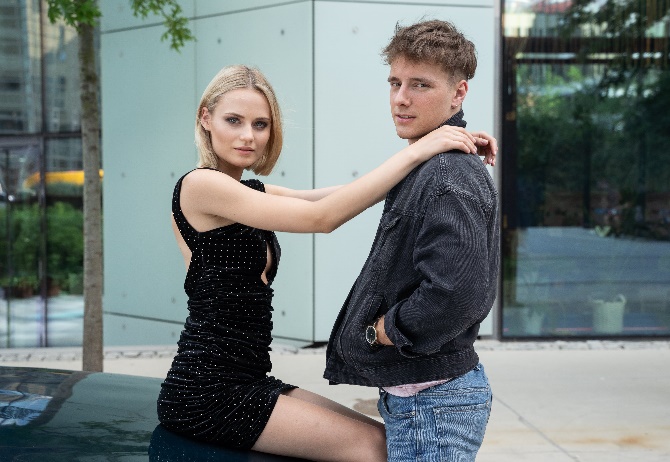 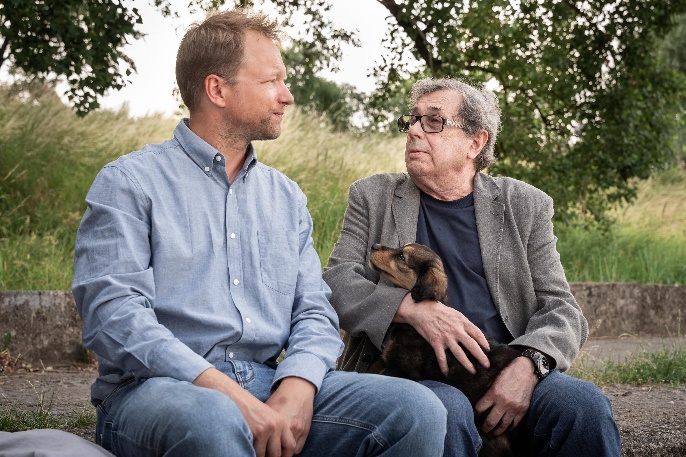 Za dystrybucję filmu odpowiada Dystrybucja Mówi Serwis. Film wyprodukowany przez House Media Company w koprodukcji z Grupą Polsat.